 [Insert organisation name/logo]STANDARD HEALTHY EATING Note*This poster has been adapted from the Australian Guide to Healthy Eating developed by the Department of Health and Ageing. For more information refer to http://www.eatforhealth.gov.au/*Please delete note before finalising this document.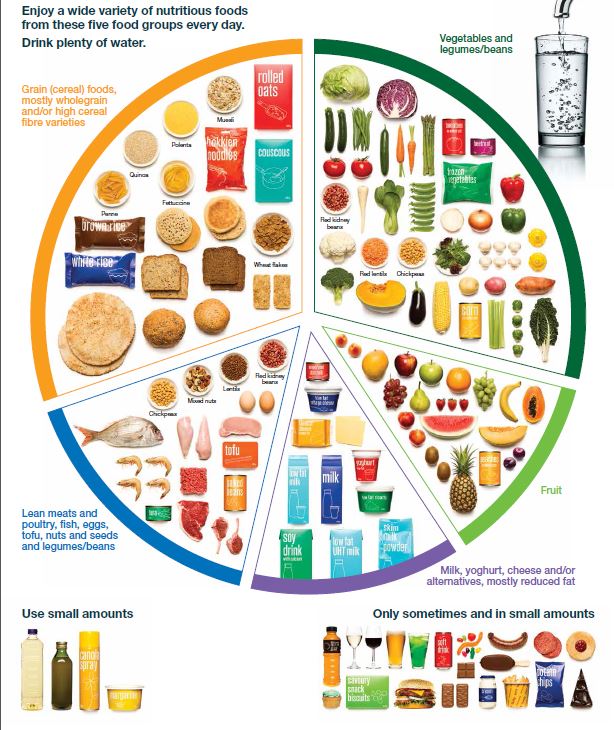 